Zbirka: Zbirka pomorstva i brodogradnjeUkupno: Zbirka pomorstva i brodogradnjeUkupno: Zbirka pomorstva i brodogradnjeUkupno: Zbirka pomorstva i brodogradnjeMuzejskih predmeta:58	 Muzejskih cjelina - kompleta - skupina:	 Predmeta koji pripadaju skupini - označenih podoznakom:Fizičkih predmeta:58Zapisa u bazi58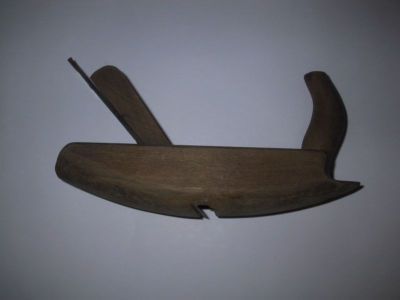 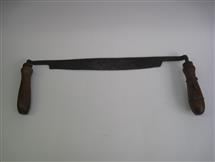 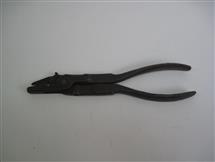 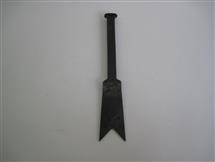 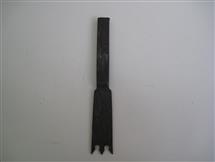 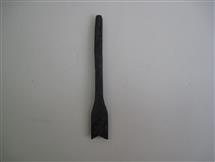 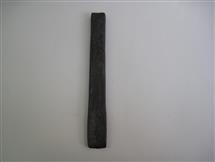 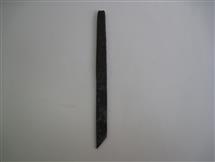 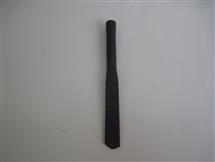 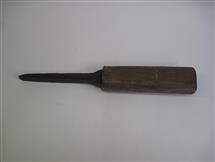 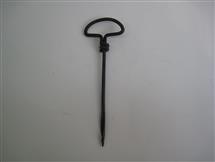 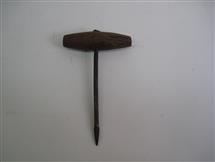 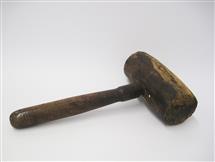 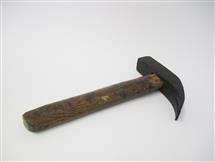 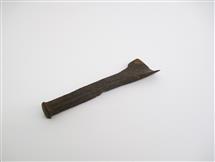 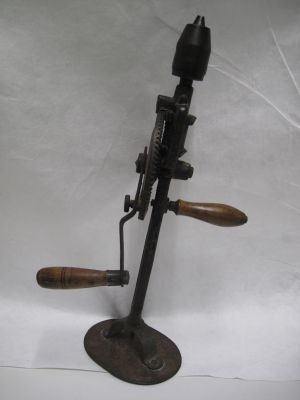 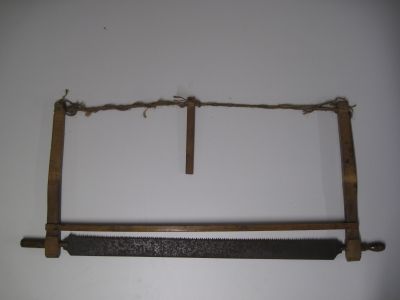 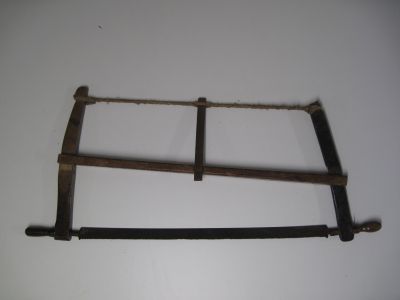 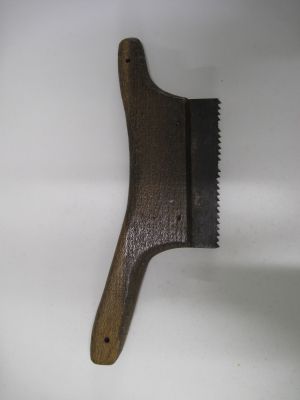 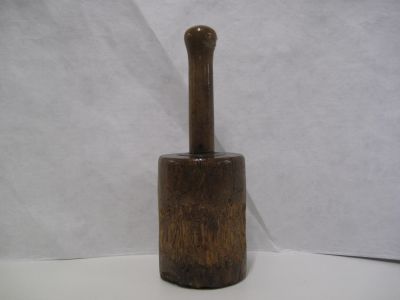 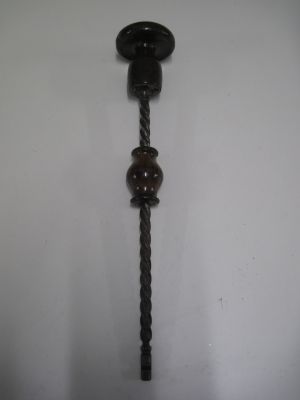 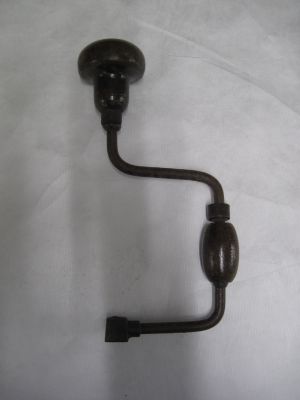 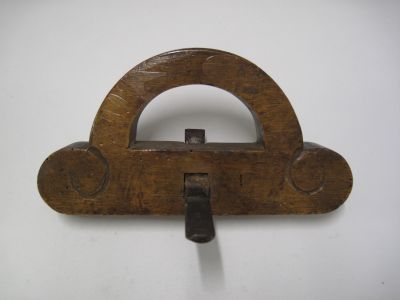 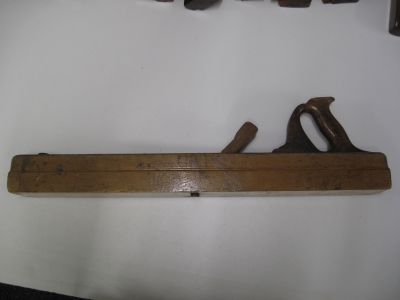 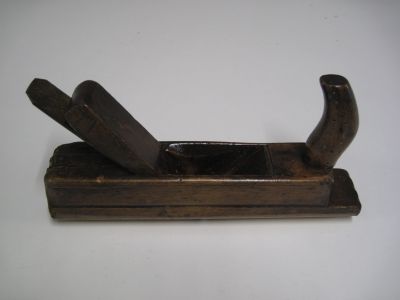 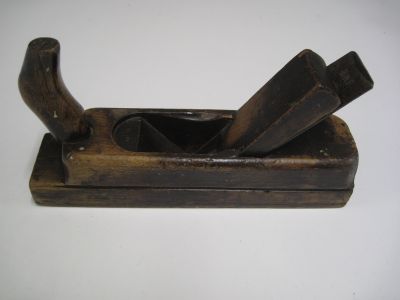 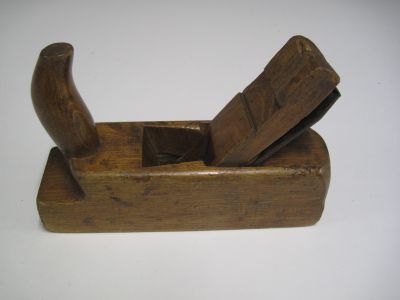 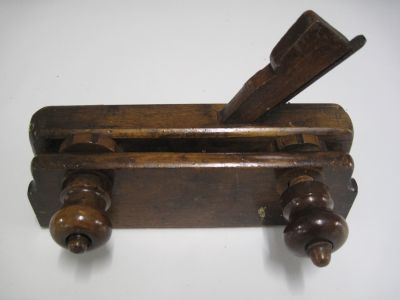 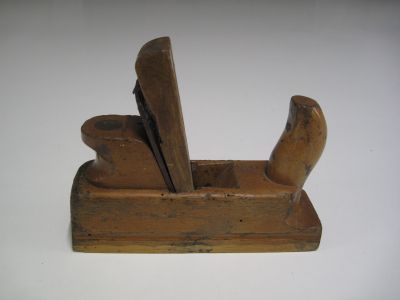 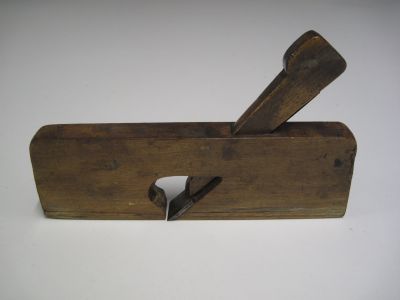 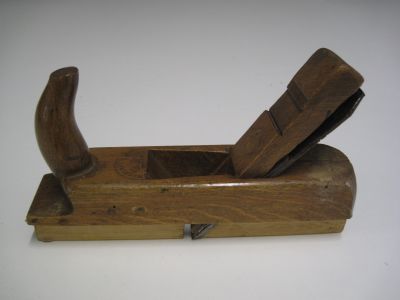 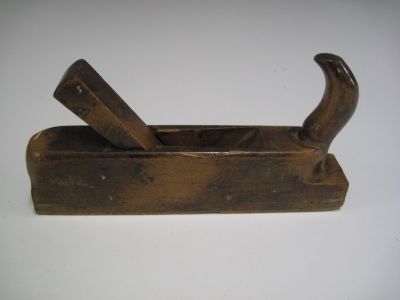 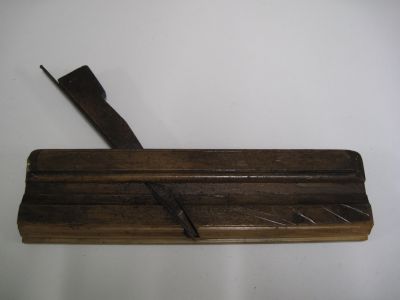 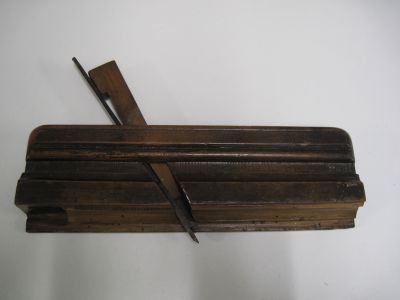 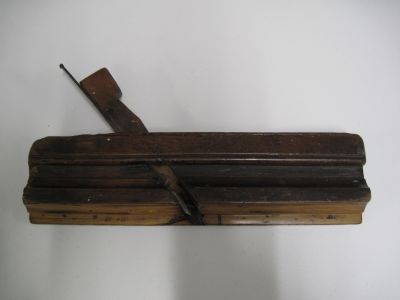 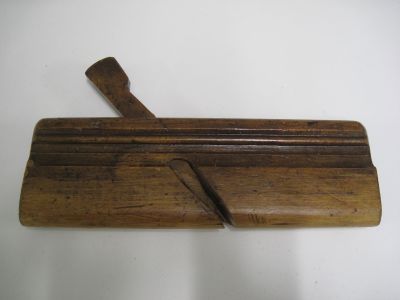 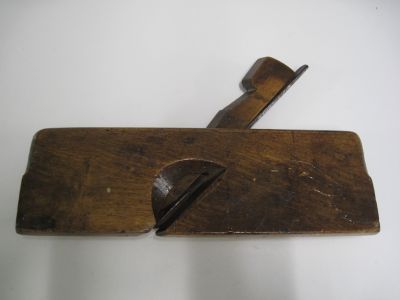 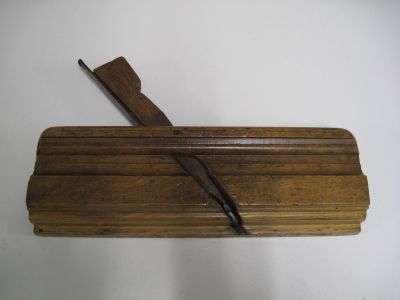 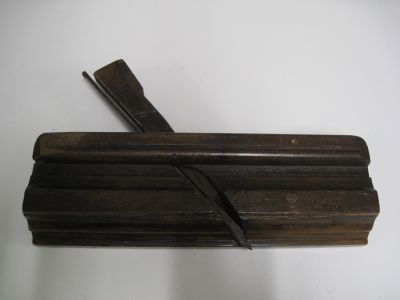 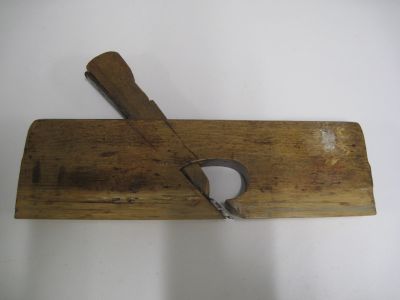 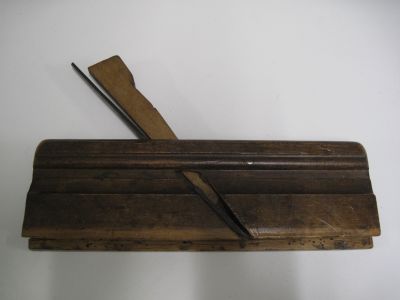 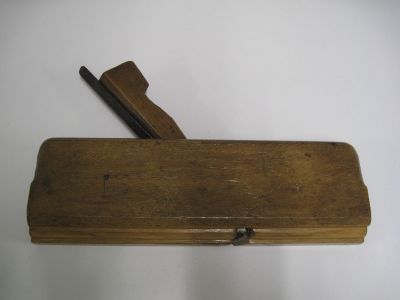 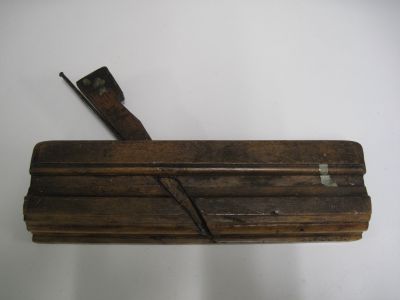 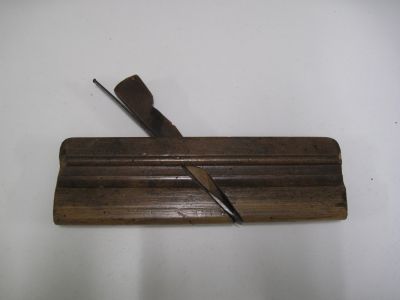 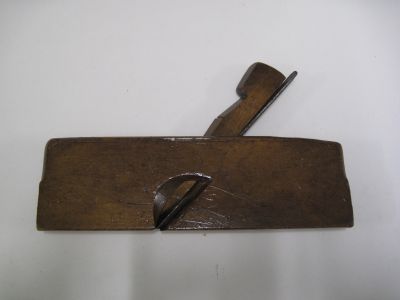 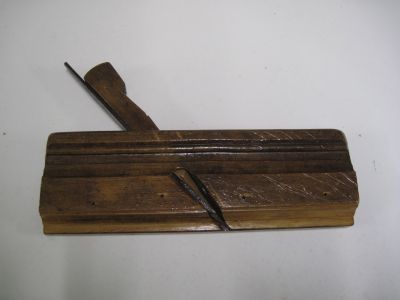 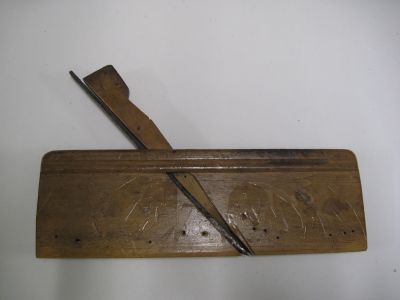 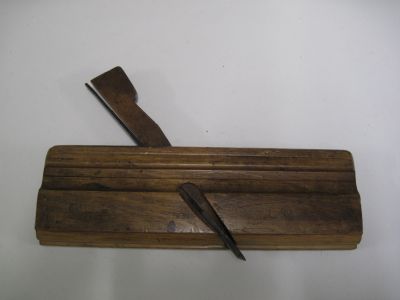 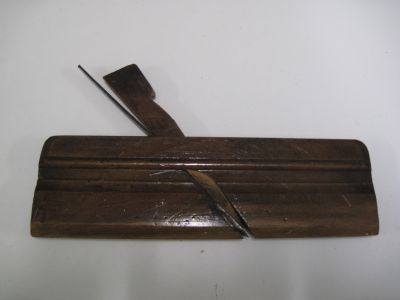 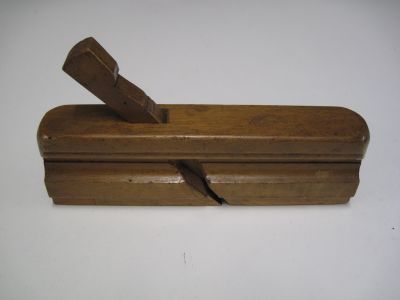 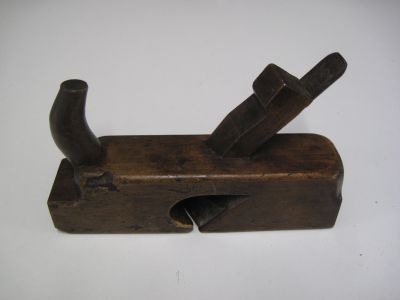 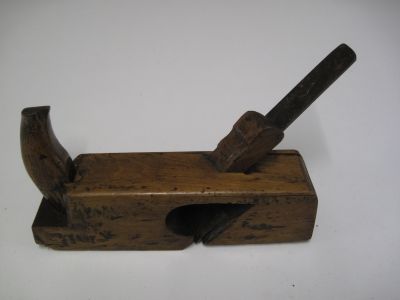 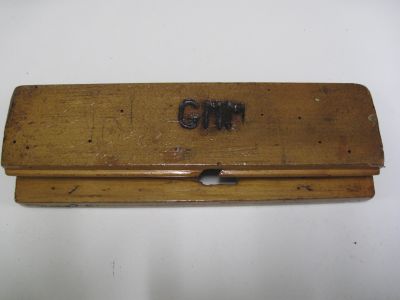 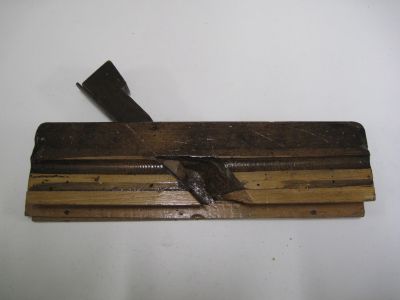 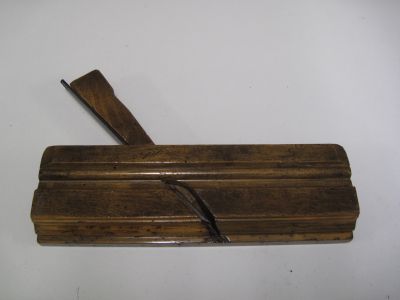 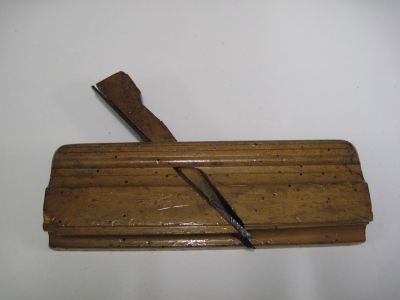 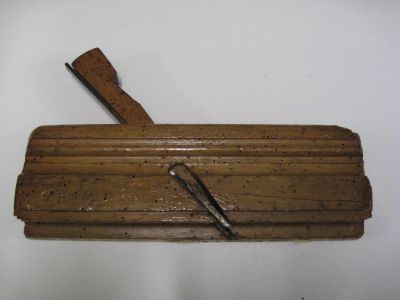 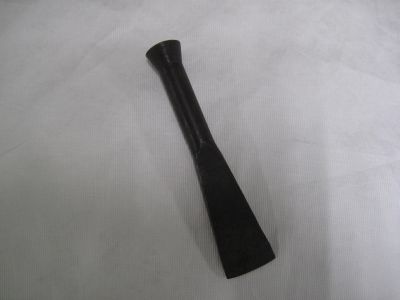 